Req-22Page 1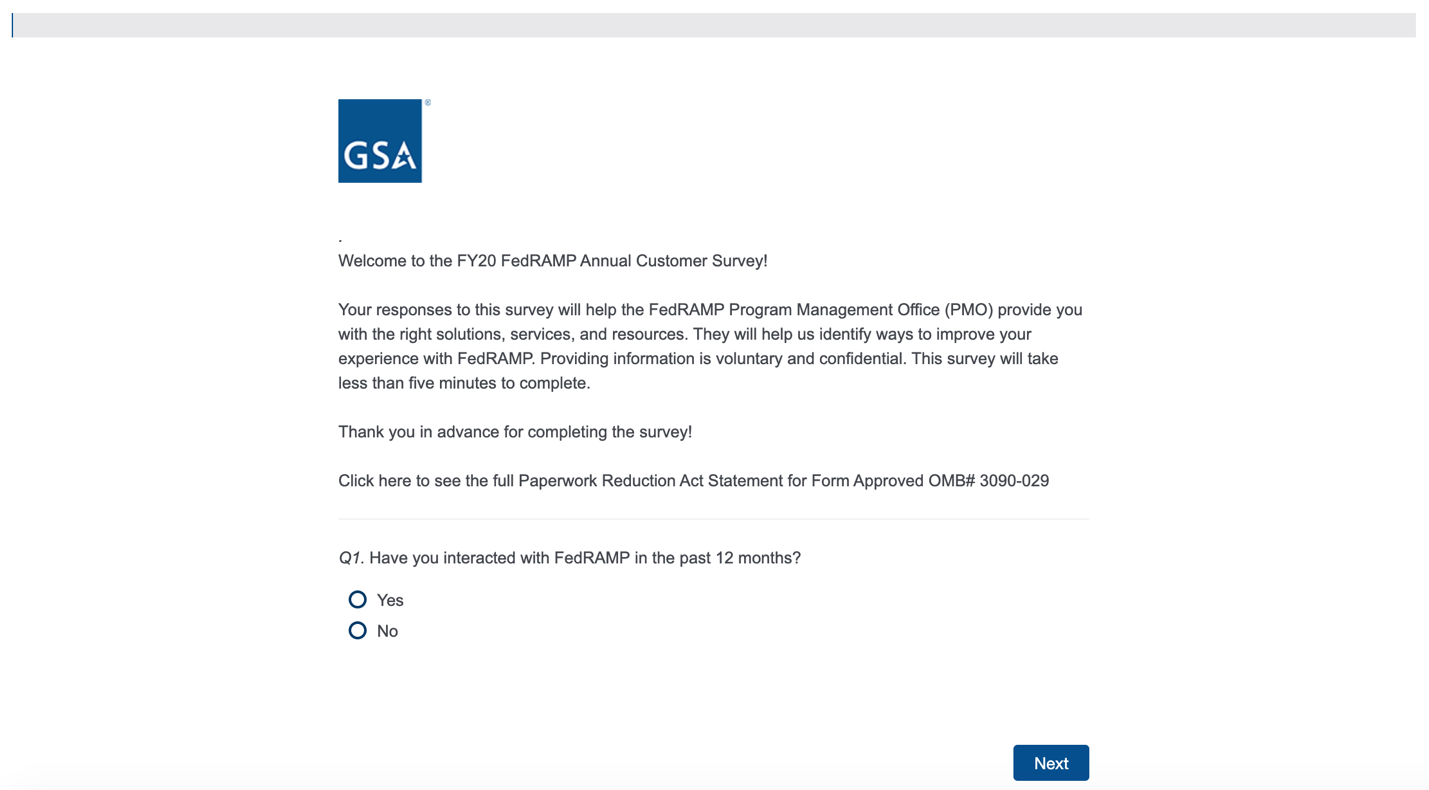 If users answer "yes", continue to Page 2. If users answer "no", the survey ends and users will be taken to an exit screen.Page 2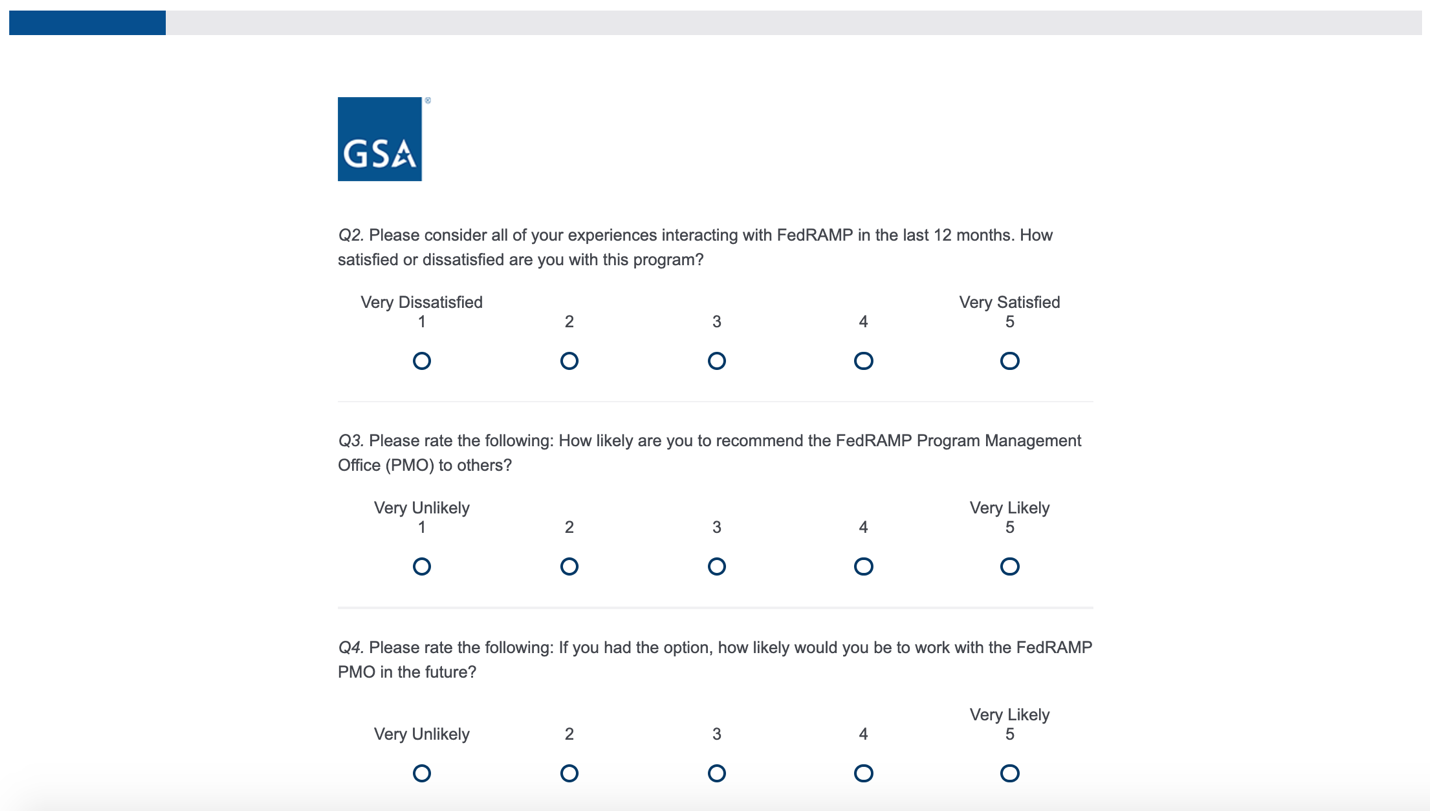 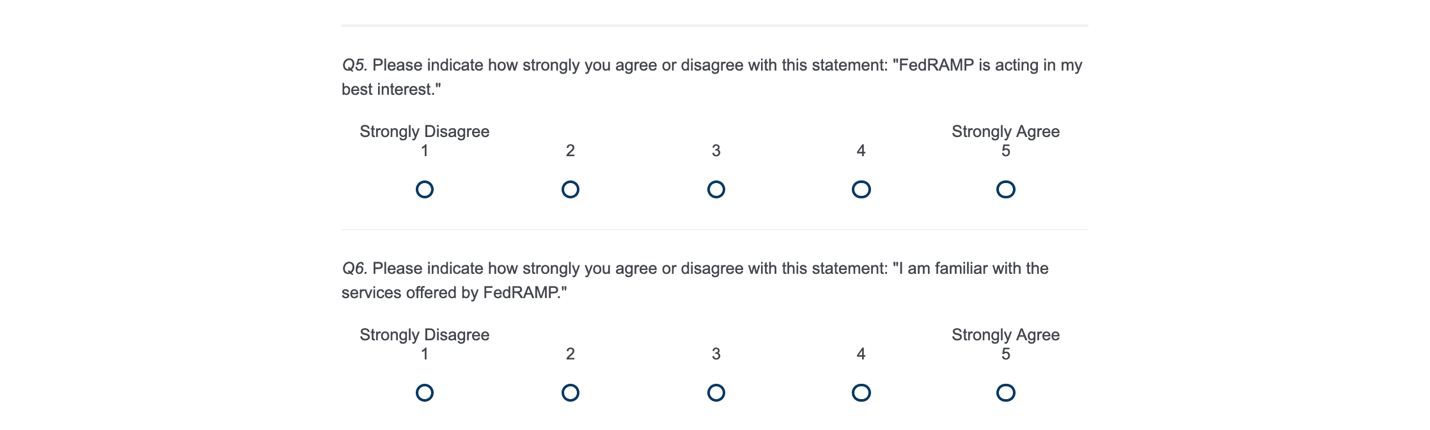 If users answer "Agency", continue to Page 3. If users answer “3PAO”, continue to Page 4. If users answer "CSP", continue to Page 5 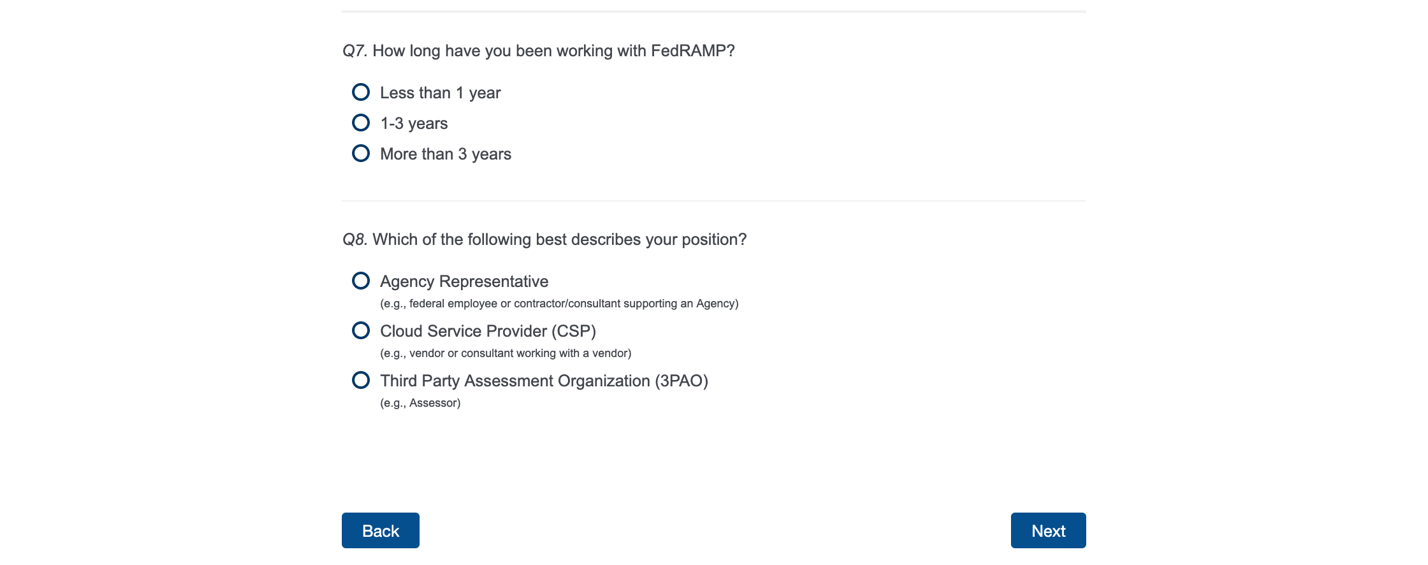 Page 3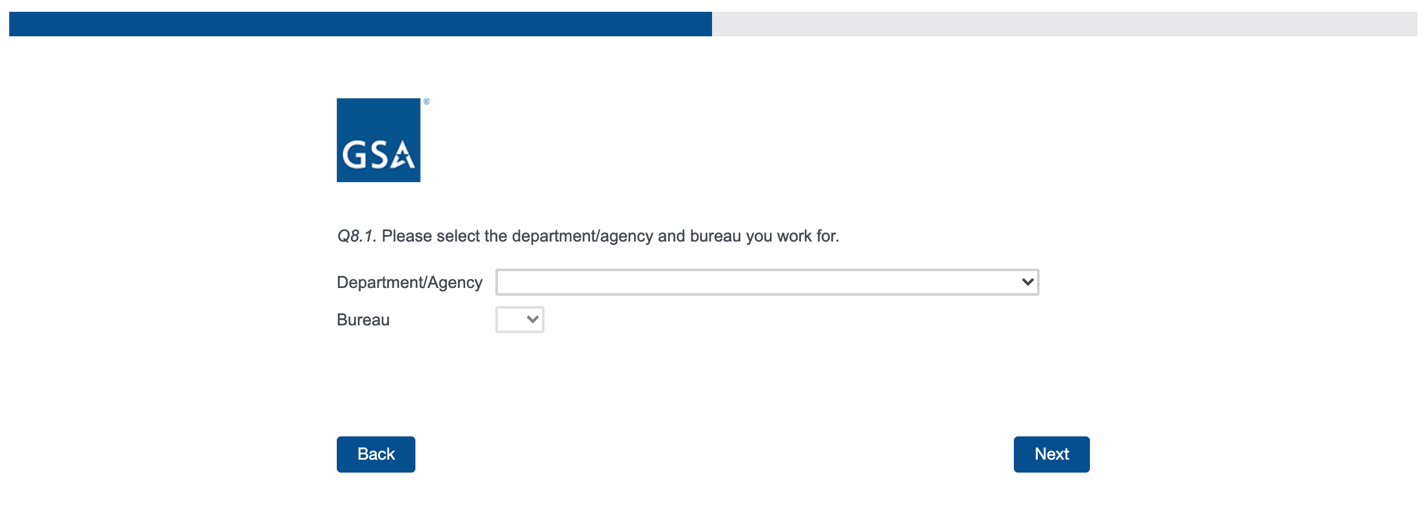 Continue to Page 5Page 4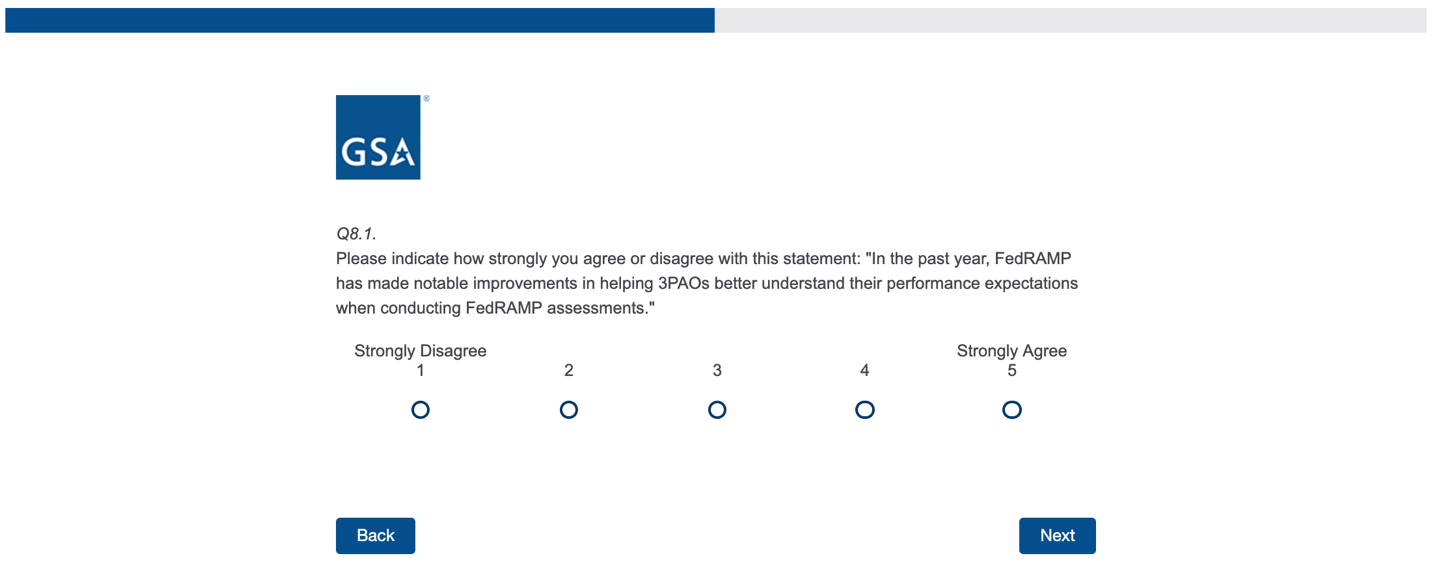  Continue to Page 5Page 5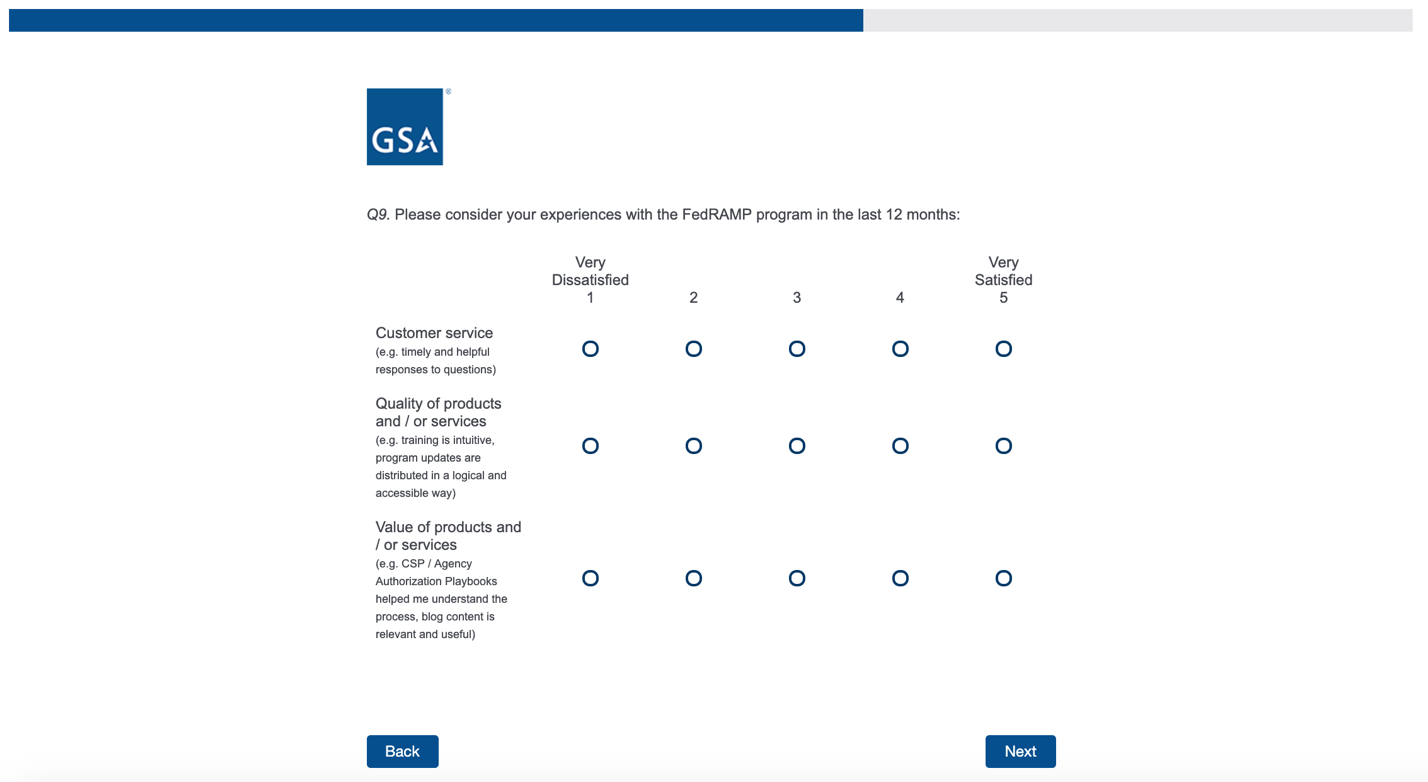 Page 6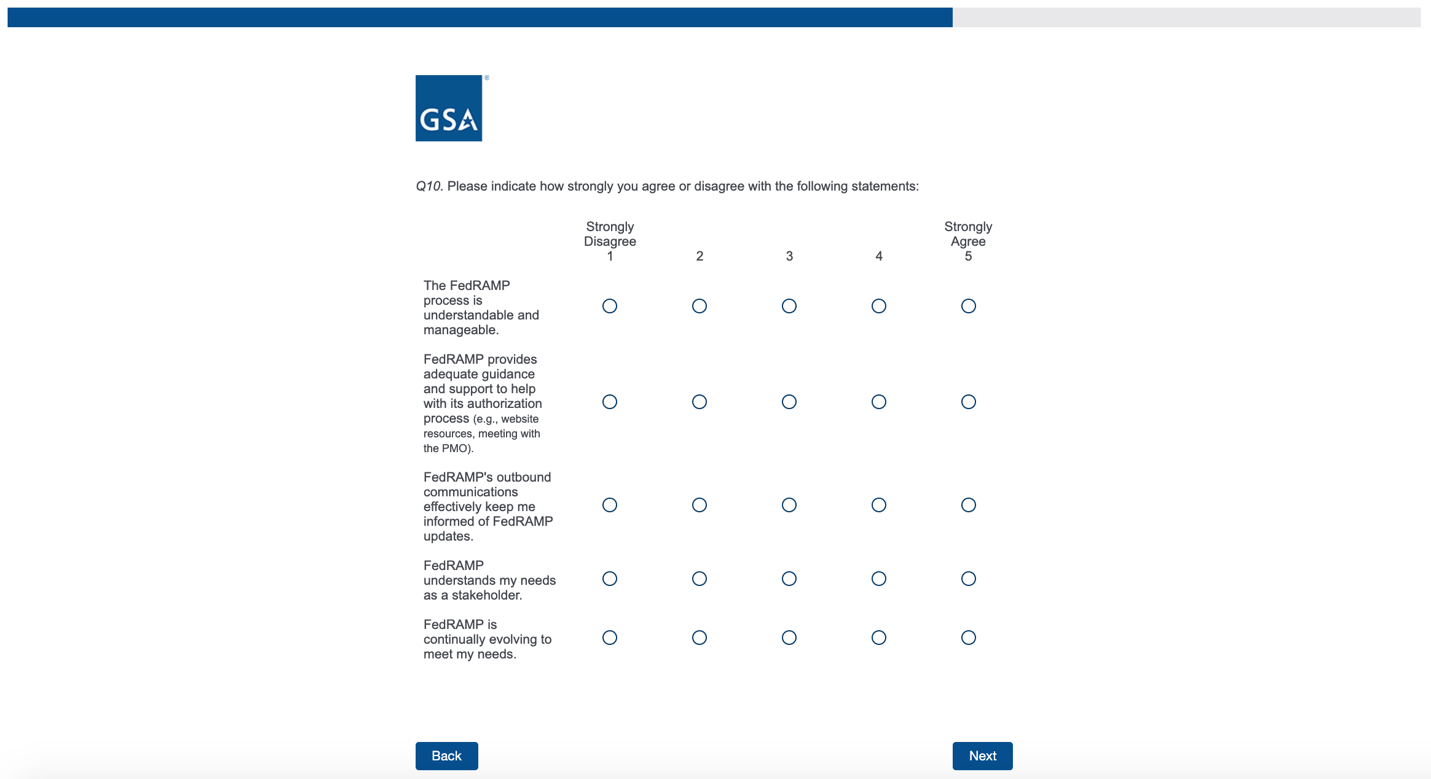 Page 7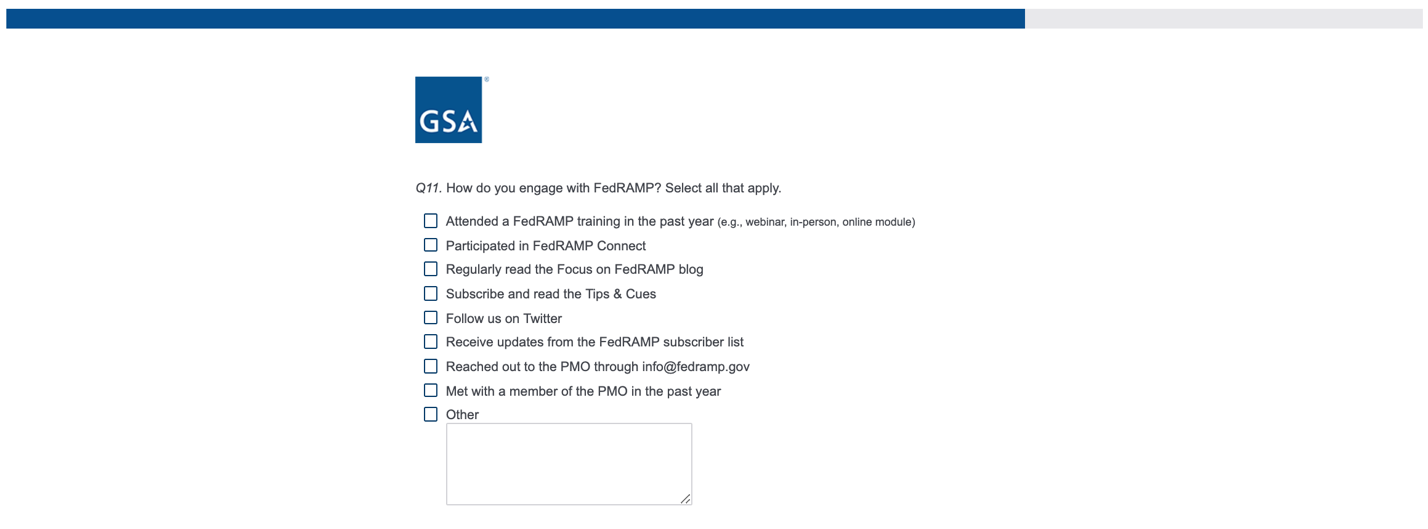 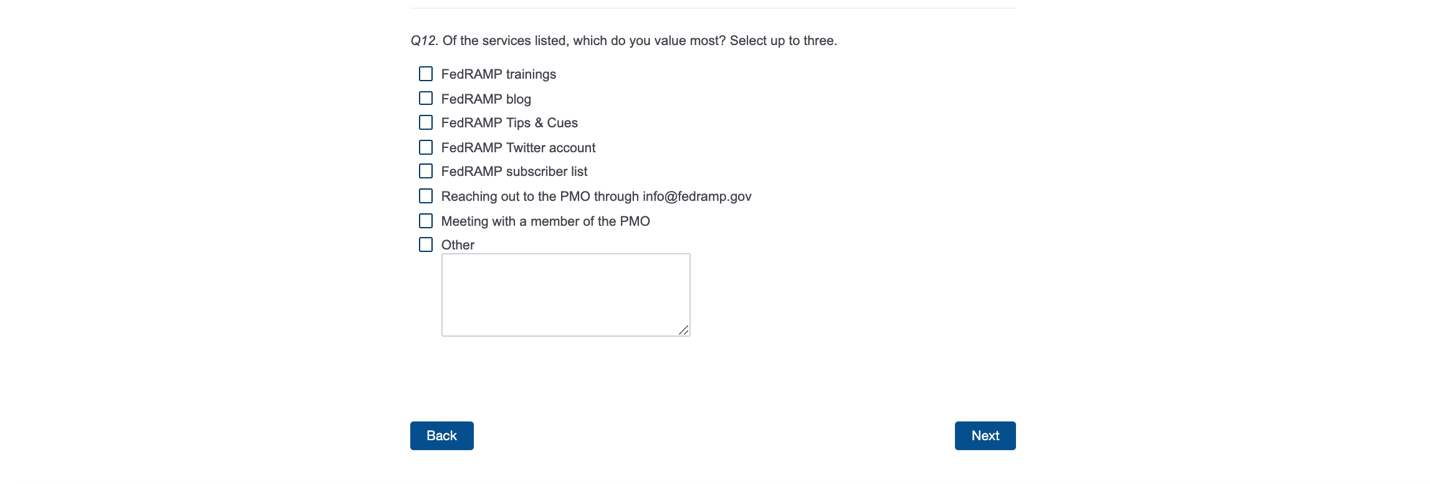 Page 8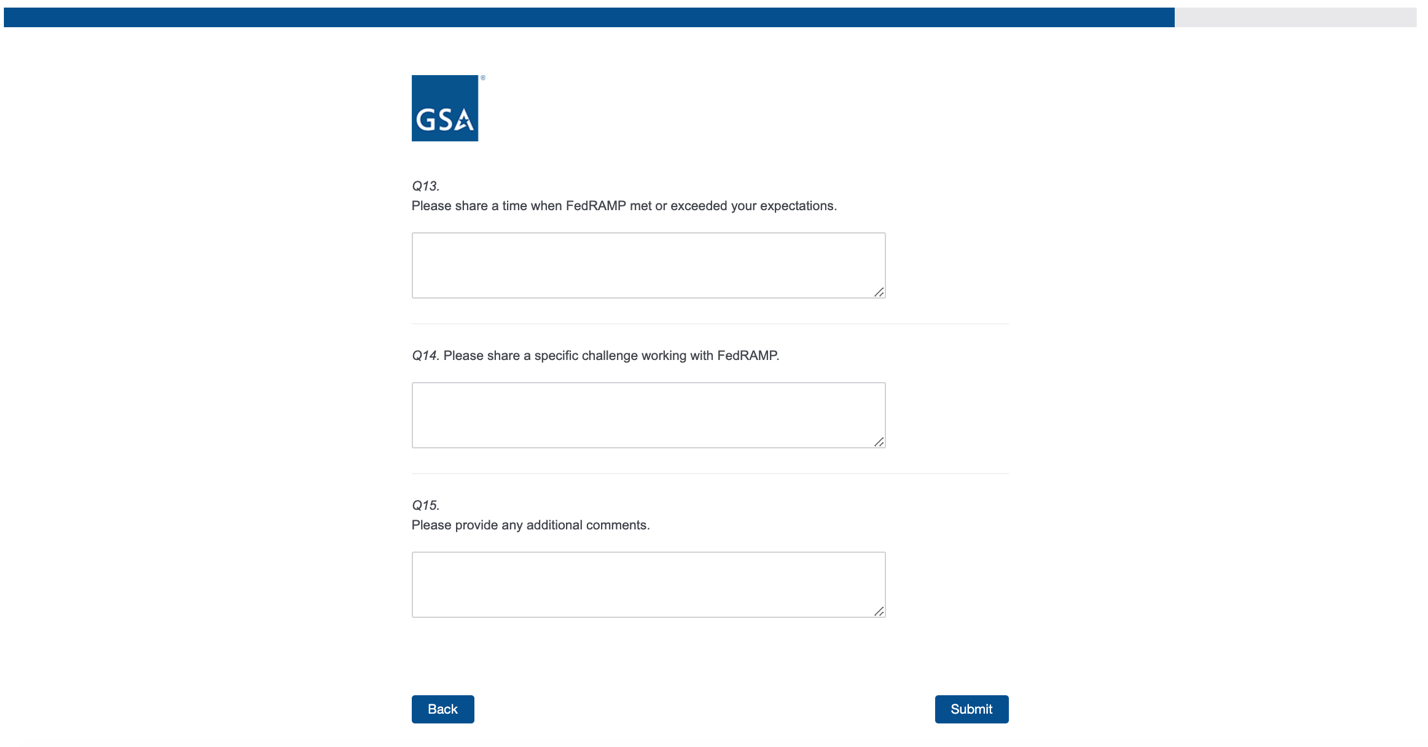 